EXTRACT of Biotechnology study field at Vilnius Gediminas Technical university 27th of October 2022 evaluation report NO. SV4-105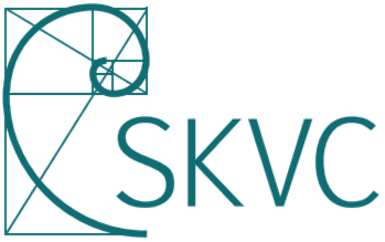 CENTRE FOR QUALITY ASSESSMENT IN HIGHER EDUCATION––––––––––––––––––––––––––––––EVALUATION REPORTSTUDY FIELD Biotechnologyat Vilnius Gediminas Technical University Report language – EnglishVilnius2022Study Field Data<...>II. GENERAL ASSESSMENTBiotechnology study field and first cycle at Vilnius Gediminas Technical University is given positive evaluation. Study field and cycle assessment in points by evaluation areas.*1 (unsatisfactory) - there are essential shortcomings that must be eliminated;2 (satisfactory) - meets the established minimum requirements, needs improvement;3 (good) - the field develops systematically, has distinctive features;4 (very good) - the field is evaluated very well in the national and international context, without any deficiencies;5 (exceptional) - the field is exceptionally good in the national and international context/environment.Biotechnology study field and second cycle at Vilnius Gediminas Technical University is given positive evaluation. Study field and cycle assessment in points by evaluation areas.*1 (unsatisfactory) - there are essential shortcomings that must be eliminated;2 (satisfactory) - meets the established minimum requirements, needs improvement;3 (good) - the field develops systematically, has distinctive features;4 (very good) - the field is evaluated very well in the national and international context, without any deficiencies;5 (exceptional) - the field is exceptionally good in the national and international context/environment.<…>IV. RECOMMENDATIONSV. SUMMARYMain positive and negative quality aspects of each evaluation area of the study field biotechnology at Vilnius Gediminas Technical University: Vilnius Gediminas Technical University (Vilnius Tech) is one of the largest higher education institutions in Lithuania. The rapid development of Biotechnology in the country is dictated by several companies in the area such as Thermo Fisher Scientific Baltics, UAB Teva Baltics, UAB Biotechpharma, AB Roquette Alimina etc. The growth was further enhanced during pandemic for manufacturing components of Covid-19 vaccine in Lithuania.Vilnius Tech runs in total three programs in the field of Biotechnology: one in first cycle of study (Bioengineering) and two in second cycle of study (Bioengineering and Nanobiotechnology). Out of the three, the two programs are offered in Lithuanian as well as English. The aim of these programs is to prepare young professional Biotechnologists through theoretical knowledge in the subject and experimental skills for academic institutes and Biotech companies in Lithuania and global market. The panel found through SER and interaction with staff members that research is mandatory for all the teaching staff. Among teaching staff, 80% holds a PhD degree which helps the teachers to bring their research experience and knowledge into their teaching and about 50-60% teaching staff is at Associate Professor/Professor level with long teaching and research experience. A good number of them having ongoing national/international projects and publish in peer reviewed journals. The publication culture is facilitated through incentives in salaries. This really helps as teachers are able to use the gained knowledge during research into classroom teaching but it is not clear in what way and during what courses that knowledge is transferred. The students are also involved in these research projects and eventually become part of publications as co-authors. Besides, they get opportunities to do internship in Biotech based companies where they understand requirements of industries. Yet it is not ensuring access to every student to be part of a research project or industrial exposure. Another thing to mention is that student employability in high skill jobs is increasing.The market of Biotechnology is growing in Lithuania as well as internationally. To capture the international market and create global leaders and Scientists, it is important that teaching and scientific training of students must be in English. For this it is necessary that staff should be proficient in the language which any way will also benefit staff immensely as they have to communicate all their findings in English. SER cites some examples of visit of long- and short-term visit of staff members, however, it does not throw any light on policies and funding schemes of Vilnius Tech to promote such activities and how majority of faculty members can take advantages of such policies and schemes. The faculty members should be strongly encouraged for short/long term international visits. Vilnius Tech offer opportunities to teaching staff to ameliorate their teaching skills in various forms systematically: by consulting, participating in seminars, analysing methodological material in the created e-platform, etc. The panel strongly feel any kind of training/qualification for improving pedagogical skills rather than asking their staff to go to other institutes in Lithuania or foreign countries. In fact, a teaching qualification should be made mandatory for all the teaching staff irrespective of their position. The panel also suggest starting other courses for career development of staff members.The drop in number of Bachelor students over the years in concerning and the Department should make some strategy to overcome this issue. One solution could be enhancing the visibility of program at global levels to attract international students. The University provides opportunities for career development of students and they also receive financial, psychological and other support. The students participate in several mobility schemes to gain international exposure and are supported through scholarships which is really good. The faculty members take into account the needs and conditions of students with disabilities. Further, Vilnius Tech infrastructure is fully adapted to the mobility of students with disabilities.A degree in Bioengineering/Biotechnology should include a good balance of Engineering and Biology subjects. The panel feels that the curriculum involves a large of Biology-based course but significantly lacks in engineering topics from Chemical/Biochemical Engineering.The Department has very good facilities for theory lectures and practical classes and specialised laboratories are used to perform experimental laboratory work. In addition to the Vilnius Tech campus, premises of other institutions are used for teaching and research activities. Learning facilities and resources to execute teaching and research activities for first and second cycle of programs are in a very good shape. The expert panel appreciates it, but there are some areas where infrastructure and facilities need to be developed.It is good that Vilnius Gediminas Technical University has allocated some funds for renovation of lecture halls, laboratories, computer classrooms and renewal of software licenses, projectors and computers but the amount is not enough for the entire University. Surprisingly, there are no funds or concrete schemes for purchase of instruments which are the key for research and teaching. Further, there is no information on funding sources for hiring of Technicians.__________________________Vertimas iš anglų kalbosVilniaus gedimino technikos universiteto Biotechnologijų krypties studijų 2022 m. Spalio 27 d. ekspertinio vertinimo išvadų NR. SV4-105 IŠRAŠASSTUDIJŲ KOKYBĖS VERTINIMO CENTRASVilniaus Gedimino technikos universitetas Biotechnologijų krypties studijųVERTINIMO IŠVADOSIšvados parengtos anglų kalbaVertimą į lietuvių kalbą atliko  UAB ,,Pasaulio spalvos“Vilnius2022Studijų krypties duomenys<...>II. apibendrinamasis ĮVERTINIMASPirmosios pakopos biotechnologijų studijų krypties studijos Vilniaus Gedimino technikos universitete vertinamos teigiamai. Studijų krypties ir pakopos įvertinimas pagal vertinamąsias sritis.Nepatenkinamai (sritis netenkina minimalių reikalavimų, yra esminių trūkumų, dėl kurių krypties studijos negali būti vykdomos)Patenkinamai (sritis tenkina minimalius reikalavimus, yra esminių trūkumų, kuriuos būtina pašalinti)Gerai (sritis plėtojama sistemiškai, be esminių trūkumų)Labai gerai (sritis vertinama labai gerai nacionaliniame kontekste ir tarptautinėje erdvėje, be jokių trūkumų)Išskirtinės kokybės (sritis vertinama išskirtinai gerai nacionaliniame kontekste ir tarptautinėje erdvėje)Antrosios pakopos biotechnologijų studijų krypties studijos Vilniaus Gedimino technikos universitete vertinamos teigiamai. Studijų krypties ir  pakopos įvertinimas pagal vertinamąsias sritis.1-Nepatenkinamai (sritis netenkina minimalių reikalavimų, yra esminių trūkumų, dėl kurių krypties studijos negali būti vykdomos)2-Patenkinamai (sritis tenkina minimalius reikalavimus, yra esminių trūkumų, kuriuos būtina pašalinti)3-Gerai (sritis plėtojama sistemiškai, be esminių trūkumų)4-Labai gerai (sritis vertinama labai gerai nacionaliniame kontekste ir tarptautinėje erdvėje, be jokių trūkumų)5-Išskirtinės kokybės (sritis vertinama išskirtinai gerai nacionaliniame kontekste ir tarptautinėje erdvėje)<...>IV. REkomendacijos V. SantraukaPagrindiniai biotechnologijų krypties studijų teigiami ir neigiami vertinamųjų sričių kokybės aspektai Vilniaus Gedimino technikos universitete:Vilniaus Gedimino technikos universitetas (Vilnius Tech) yra viena didžiausių aukštojo mokslo įstaigų Lietuvoje. Sparčią biotechnologijų plėtrą šalyje diktuoja kelios šioje srityje veikiančios įmonės, tokios kaip „Thermo Fisher Scientific Baltics“, UAB „Teva Baltics“, UAB „Biotechpharma“, AB „Roquette Alimina“ ir kt. Augimas dar labiau suaktyvėjo pandemijos metu, kai Lietuvoje buvo gaminami vakcinos nuo Covid-19 komponentai.Vilniaus Tech universitete iš viso vykdomos trys biotechnologijų studijų krypties programos: viena pirmosios pakopos (Bioinžinerija) ir dvi antrosios pakopos (Bioinžinerija ir Nanobiotechnologijos). Iš trijų programų dvi dėstomos lietuvių ir anglų kalbomis. Šių programų tikslas – parengti jaunus profesionalius biotechnologus, suteikiant teorinių dalyko žinių ir eksperimentinių įgūdžių, reikalingų akademinėms institucijoms ir biotechnologijų įmonėms Lietuvoje bei pasaulinėje rinkoje. Remdamasi savianalizės suvestine ir pokalbiais su darbuotojais, komisija nustatė, kad moksliniai tyrimai yra privalomi visiems dėstytojams. 80 % dėstytojų turi daktaro laipsnį, o tai padeda dėstytojams į dėstymą įtraukti savo mokslinių tyrimų patirtį ir žinias, apie 50-60 % dėstytojų yra docentai ir (arba) profesoriai, turintys ilgametę dėstymo ir mokslinių tyrimų patirtį. Nemažai jų vykdo nacionalinius / tarptautinius projektus ir publikuojasi recenzuojamuose žurnaluose. Publikavimo kultūrą puoselėti padeda atlyginimų paskatos. Tai tikrai naudinga, nes dėstytojai gali panaudoti mokslinių tyrimų metu įgytas žinias dėstydami auditorijoje, tačiau neaišku, kokiu būdu ir kokių kursų metu tos žinios perduodamos. Studentai taip pat dalyvauja šiuose mokslinių tyrimų projektuose ir galiausiai tampa publikacijų bendraautoriais. Be to, jie gali stažuotis biotechnologijų įmonėse, kur susipažįsta su pramonės sektoriaus poreikiais. Tačiau ne kiekvienam studentui užtikrinama galimybė dalyvauti mokslinių tyrimų projektuose ar susipažinti su darbu sektoriuje. Dar vienas dalykas, kurį reikia paminėti, yra tai, kad didėja studentų įsidarbinimo galimybės aukštos kvalifikacijos darbo vietose.Biotechnologijų rinka auga ne tik Lietuvoje, bet ir visame pasaulyje. Norint įsitvirtinti tarptautinėje rinkoje ir išugdyti pasaulinio lygio lyderius bei mokslininkus, svarbu, kad studentų mokymas ir mokslinis rengimas vyktų anglų kalba. Tam būtina, kad darbuotojai mokėtų šią kalbą, o tai bet kokiu atveju taip pat bus labai naudinga darbuotojams, nes jie visus savo atradimus turės perteikti anglų kalba. Savianalizės suvestinėje yra pateikta keletas darbuotojų ilgalaikių ir trumpalaikių vizitų pavyzdžių, tačiau joje nėra jokios informacijos apie Vilniaus Tech universiteto politiką ir finansavimo programas, skatinančias tokią veiklą, ir apie tai, kaip didžioji dalis dėstytojų gali pasinaudoti tokia politika ir programomis. Dėstytojai turėtų būti aktyviai skatinami vykti į trumpalaikius ir (arba) ilgalaikius tarptautinius vizitus. Vilniaus Tech universitetas dėstytojams suteikia galimybę sistemingai tobulinti savo dėstymo įgūdžius įvairiomis formomis: konsultuojant, dalyvaujant seminaruose, analizuojant metodinę medžiagą sukurtoje e. platformoje ir kt. Ekspertų komisija yra įsitikinusi, kad bet kokie mokymai / kvalifikacijos kėlimas pedagoginiams įgūdžiams tobulinti yra naudingesni nei darbuotojų raginimas vykti į kitas Lietuvos ar užsienio šalių aukštąsias mokyklas. Tiesą sakant, pedagoginė kvalifikacija turėtų būti privaloma visiems pedagogams, nepriklausomai nuo jų užimamų pareigų. Ekspertų komisija taip pat siūlo pradėti rengti kitus kursus, skirtus darbuotojų karjeros plėtrai.Per pastaruosius metus sumažėjo studentų skaičius bakalauro studijų srityje, todėl katedra turėtų parengti tam tikrą strategiją šiai problemai spręsti. Vienas iš sprendimų galėtų būti programos žinomumo didinimas pasauliniu mastu, siekiant pritraukti tarptautinių studentų. Universitetas suteikia studentams karjeros galimybių, jie taip pat gauna finansinę, psichologinę ir kitokią paramą. Studentai dalyvauja keliose mobilumo programose, kad įgytų tarptautinės patirties, ir yra remiami stipendijomis, o tai tikrai gerai. Dėstytojai atsižvelgia į neįgalių studentų poreikius ir sąlygas. Be to, Vilniaus Tech universiteto infrastruktūra yra visiškai pritaikyta neįgalių studentų judumui.Bioinžinerijos / biotechnologijos studijų programoje turėtų būti gerai suderinti inžinerijos ir biologijos dalykai. Ekspertų komisijos nuomone, studijų programoje yra daug biologijos dalykų, tačiau labai trūksta inžinerijos dalykų iš chemijos / biochemijos inžinerijos.Katedra turi labai geras sąlygas teorinėms paskaitoms ir praktiniams užsiėmimams, o eksperimentiniams laboratoriniams darbams atlikti naudojamos specializuotos laboratorijos. Mokymo ir mokslinių tyrimų veiklai naudojamos ne tik Vilniaus Tech universiteto, bet ir kitų įstaigų patalpos. Mokymosi priemonės ir ištekliai mokymo ir mokslinių tyrimų veiklai vykdyti pirmosios ir antrosios pakopos studijų programoms yra labai geros būklės. Ekspertų komisija tai vertina teigiamai, tačiau yra keletas sričių, kuriose infrastruktūrą ir priemones reikia tobulinti.Gerai, kad Vilniaus Gedimino technikos universitetas skyrė tam tikrą lėšų sumą auditorijų, laboratorijų, kompiuterių klasių atnaujinimui, programinės įrangos licencijų, projektorių ir kompiuterių atnaujinimui, tačiau visam universitetui jos nepakanka. Stebina tai, kad nėra lėšų ar konkrečių programų instrumentams, kurie yra svarbiausi moksliniams tyrimams ir dėstymui, įsigyti. Be to, nėra informacijos apie finansavimo šaltinius, kuriuos būtų galima naudoti technikams samdyti.____________________________Paslaugos teikėjas patvirtina, jog yra susipažinęs su Lietuvos Respublikos baudžiamojo kodekso 235 straipsnio, numatančio atsakomybę už melagingą ar žinomai neteisingai atliktą vertimą, reikalavimais. Vertėjos rekvizitai (vardas, pavardė, parašas)Expert  panel:Prof. Dr. Vinod Kumar (panel chairperson), academic panel member;Prof. Dr. Ruth Shimmo, academic member;Prof. Dr. Gintaras Valinčius, academic member;Mr. Rimantas Tuskevičius, representative of social partners’; Mr. Daniel Šematovič, students’ representative.Evaluation coordinator – Mr. Gustas Straukas©Centre for Quality Assessment in Higher EducationTitle of the study programmeBioengineering Bioengineering NanobiotechnologyState code6121FX0116211FX0176211FX018Type of studiesUniversity studiesUniversity studiesUniversity studiesCycle of studiesFirstSecondSecondMode of study and duration (in years)Fulltime (4 years)Fulltime (2 years)Fulltime (2 years)Credit volume240120120Qualification degree and (or) professional qualificationBachelor of Technology sciencesMaster of Technology sciencesMaster of Technology sciencesLanguage of instructionLithuanian and EnglishLithuanianLithuanian and EnglishMinimum education requiredSecondary educationBachelor‘s degreeBachelor‘s degreeRegistration date of the study programme1997-05-19 1999-04-23 2011-05-24No.Evaluation AreaEvaluation of an area in points*   1.Intended and achieved learning outcomes and curriculum42.Links between science (art) and studies33.Student admission and support34.Teaching and learning, student performance and graduate employment45.Teaching staff36.Learning facilities and resources47.Study quality management and public information3Total:24No.Evaluation AreaEvaluation of an area in points*   1.Intended and achieved learning outcomes and curriculum32.Links between science (art) and studies33.Student admission and support34.Teaching and learning, student performance and graduate employment45.Teaching staff36.Learning facilities and resources47.Study quality management and public information3Total:23Evaluation AreaRecommendations for the Evaluation Area (study cycle)Intended and achieved learning outcomes and curriculumTo reconsider the content of study modules in a way to comply with the legal requirements to provide Technological  Design skills to students as well as to increase possibilities to personalise study curriculum (especially,  in the  second study cycle) in accordance to personal professional objectives of students.Links between science (art) and studiesThe study programs should involve elements which ensure that the latest developments of the research of the field are communicated to all students via seminars or practical works.Student admission and supportImprove the information distribution to students and also increase the possibilities of student counselling.Teaching and learning, student performance and graduate employmentWe advise conducting a systematic evaluation of the students admitted in 2017 who did not complete their studies in 2021 due to the decrease in the ratio of students who completed the course and preparing an action plan for the future to avoid losses.Teaching staffMore faculty members should be recruited who could teach Engineering and advanced topics (Circular Bioeconomy, Sustainability, Waste valorisation, Biorefining, Sustainability assessment, System/Synthetic Biology, Metabolic Engineering) and do active research in these areas. The meritorious students from second cycle of program should be offered PhD program with attractive scholarship scheme to ultimately absorb as faculty members. The Department/University should put serious efforts directed towards mobility schemes, teaching qualifications, English language skills and other career development courses.Learning facilities and resourcesThere is a need to develop strong lab facility in area of Fermentation, Technology, Downstream Processing, Synthetic and System Biology. Vilnius Tech should develop some mechanism to arrange regular funds for renovation, upgrading/renewal of resources, hiring of technicians and purchase of equipment which currently relies mostly on funded projects.Study quality management and public informationTo initiate at the Department level a periodic (e.g. once a year) quality assurance exercises in which the Chairman of the Department along with the members of the program committee, student representatives and social partners can discuss issues important for quality of studies.Ekspertų grupė: Prof. Dr. Vinod Kumar (vadovas), akademinės bendruomenės atstovas;Prof. Dr. Ruth Shimmo, akademinės bendruomenės atstovė;Prof. Dr. Gintaras Valinčius, akademinės bendruomenės atstovas;Rimantas Tuskevičius, darbdavių atstovas;Daniel Šematovič, studentų atstovas.Vertinimo koordinatorius – Gustas Straukas©Studijų kokybės vertinimo centrasStudijų programos pavadinimasBioinžinerijaBioinžinerijaNanobiotechnologijaValstybinis kodas6121FX0116211FX0176211FX018Studijų programos rūšisUniversitetinės studijosUniversitetinės studijosUniversitetinės studijosStudijų pakopaPirmojiAntrojiAntrojiStudijų forma (trukmė metais)Nuolatinės (4 metai)Nuolatinės (2 metai)Nuolatinės (2 metai)Studijų programos apimtis kreditais240120120Suteikiamas laipsnis ir (ar) profesinė kvalifikacijaTechnologijų mokslų bakalaurasTechnologijų mokslų magistrasTechnologijų mokslų magistrasStudijų vykdymo kalba Lietuvių ir anglųLietuviųLietuvių ir anglųReikalavimai stojantiesiemsVidurinis išsilavinimasBakalauro laipsnisBakalauro laipsnisStudijų programos įregistravimo data1997-05-191999-04- 232011-05- 24Eil.Nr.Vertinimo sritisSrities įvertinimas, balais*1.Studijų tikslai, rezultatai ir turinys42.Mokslo (meno) ir studijų veiklos sąsajos33.Studentų priėmimas ir parama34.Studijavimas, studijų pasiekimais ir absolventų užimtumas45.Dėstytojai36.Studijų materialieji ištekliai47.Studijų kokybės valdymas ir viešinimas3Iš viso:24Eil.Nr.Vertinimo sritisSrities įvertinimas, balais*1.Studijų tikslai, rezultatai ir turinys32.Mokslo (meno) ir studijų veiklos sąsajos33.Studentų priėmimas ir parama34.Studijavimas, studijų pasiekimais ir absolventų užimtumas45.Dėstytojai36.Studijų materialieji ištekliai47.Studijų kokybės valdymas ir viešinimas3Iš viso:23Vertinamoji sritisRekomendacijos vertinamajai sričiai (studijų pakopai)Studijų tikslai, rezultatai ir turinysPersvarstyti studijų modulių turinį taip, kad jis atitiktų teisės aktų reikalavimus suteikti studentams technologinio projektavimo įgūdžių, taip pat padidinti galimybes individualizuoti studijų programą (ypač antrojoje studijų pakopoje) pagal studentų asmeninius profesinius tikslus.Mokslo (meno) ir studijų sąsajosĮ studijų programas turėtų būti įtraukti mokslo elementai, užtikrinantys, kad visi studentai seminarų ar praktinių darbų metu būtų supažindinami su naujausiais šios srities mokslinių tyrimų pasiekimais.Studentų priėmimas ir paramaPagerinti informacijos pateikimą studentams ir padidinti studentų konsultavimo galimybes.Studijavimas, studijų pasiekimai ir absolventų užimtumasPatariame atlikti sistemingą 2017 m. priimtų studentų, kurie nebaigė studijų 2021 m. dėl sumažėjusio kursą baigusių studentų santykio, vertinimą ir parengti veiksmų planą ateičiai, kad būtų išvengta nubyrėjimų.DėstytojaiReikėtų įdarbinti daugiau dėstytojų, kurie galėtų dėstyti inžineriją ir pažangias temas (žiedinę bioekonomiką, tvarumą, atliekų valorizaciją, biologinį perdirbimą, tvarumo vertinimą, sisteminę/sintetinę biologiją, medžiagų apykaitos inžineriją) ir vykdyti aktyvius mokslinius tyrimus šiose srityse. Geriausiai besimokantiems antrosios programos pakopos studentams turėtų būti pasiūlyta doktorantūros programa su patrauklia stipendijų sistema, kad galiausiai jie galėtų įsidarbinti dėstytojais. Katedra / universitetas turėtų dėti rimtas pastangas, nukreiptas į mobilumo programas, dėstytojų kvalifikacijos kėlimą, anglų kalbos įgūdžių tobulinimą ir kitus karjeros plėtros kursus.Studijų materialieji ištekliaiReikia sukurti stiprias laboratorijas fermentacijos, technologijų, tolesnio perdirbimo, sintetinės ir sisteminės biologijos srityse. Vilniaus Tech universitetas turėtų sukurti tam tikrą mechanizmą, kuris leistų reguliariai skirti lėšų renovacijai, išteklių modernizavimui / atnaujinimui, techninių specialistų samdymui ir įrangos įsigijimui, o tai šiuo metu daugiausia priklauso nuo finansuojamų projektų.Studijų kokybės valdymas ir viešinimasKatedros lygmeniu inicijuoti periodines (pvz., kartą per metus) kokybės užtikrinimo diskusijas, kuriose katedros vedėjas kartu su programos komiteto nariais, studentų atstovais ir socialiniais partneriais galėtų aptarti studijų kokybei svarbius klausimus.